ПОСТАНОВЛЕНИЕОб удостоверении об избрании народным депутатом  Республики Саха (Якутия) седьмого созываВ соответствии с пунктом 5  статьи 86 Закона Республики Саха (Якутия) «О выборах народных депутатов Республики Саха (Якутия)» Центральная избирательная комиссия Республики Саха (Якутия) постановляет:1. Утвердить форму удостоверения об избрании народным депутатом Республики Саха (Якутия) седьмого созыва согласно приложению.2. Разместить настоящее постановление на сайте Центральной избирательной комиссии Республики Саха (Якутия).ПредседательЦентральной избирательной комиссии Республики Саха (Якутия)				   	        Е.Н. Федоров СекретарьЦентральной избирательной комиссии Республики Саха (Якутия)					   А.Г. СамойловаПриложение УТВЕРЖДЕНАпостановлением Центральной избирательной комиссии Республики Саха (Якутия)от «01» июня 2023 года № 15/21-7Форма удостоверения об избрании  народным депутатом  Республики Саха (Якутия) седьмого созыва 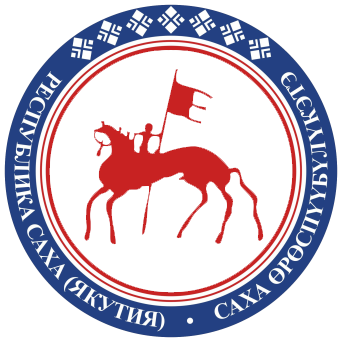 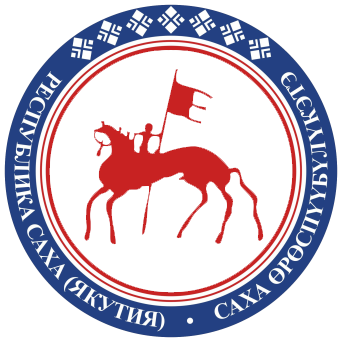 Удостоверение об избрании народным депутатом Республики Саха (Якутия) седьмого созыва  документ, удостоверяющий статус предъявителя.Удостоверение оформляется на бланке размером 90 х 130 мм, реквизиты которого приведены в образце. В удостоверении указываются фамилия, имя, отчество избранного депутата, дата избрания депутатом, ставится подпись председателя Центральной избирательной комиссии Республики Саха (Якутия), если удостоверение выдается депутату, избранному в результате распределения депутатских мандатов по списку кандидатов, или председателя окружной избирательной комиссии, если депутат избран по одномандатному избирательному округу, помещается фотография владельца удостоверения размером 3 х , а также указывается дата регистрации избранного депутата.Фотография владельца удостоверения и подпись председателя Центральной комиссии Республики Саха (Якутия) или окружной избирательной комиссии Республики Саха (Якутия) скрепляются печатью соответственно  Центральной избирательной комиссии Республики Саха (Якутия) или окружной избирательной комиссии. Удостоверение выдается соответствующей избирательной комиссией после официального опубликования общих результатов выборов народных депутатов Республики Саха (Якутия) седьмого созыва и регистрации избранного народного депутата при условии выполнения им требований, установленных пунктом 1  статьи 86 Закона Республики Саха (Якутия) «О выборах народных депутатов Республики Саха (Якутия)», а также при передаче вакантного мандата зарегистрированному кандидату в народные депутаты из республиканского списка кандидатов избирательного объединения, допущенного к распределению депутатских мандатов, в случае досрочного прекращения полномочий народного депутата Республики Саха (Якутия) седьмого созыва, избранного в составе того же списка.ЦЕНТРАЛЬНАЯ ИЗБИРАТЕЛЬНАЯ КОМИССИЯ РЕСПУБЛИКИ САХА (ЯКУТИЯ)(ЦЕНТРИЗБИРКОМ РС(Я)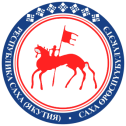 САХА ӨРӨСПҮҮБҮЛҮКЭТИНКИИН БЫЫБАРДЫЫР КОМИССИЯТА(ЦЕНТРИЗБИРКОМ РС(Я)г. Якутск